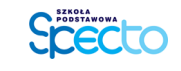 ……………………………………………….. Imię i nazwisko wnioskodawcy – rodziców kandydata** ……………………………………………….. ……………………………………………….. adres do korespondencji                                                                                                             Dyrektor  Publicznej Szkoły Podstawowej Specto                                                                                            ul. Lubelska 95 A, Wrocław Wniosek o przyjęcie dziecka do szkoły w roku szkolnym 2024/25 I. Dane kandydata i rodziców (TABELĘ NALEŻY WYPEŁNIĆ PISMEM DRUKOWANYM) *w przypadku braku numeru PESEL kandydata należy wpisać serię i numer paszportu lub innego dokumentu potwierdzającego tożsamość ** Rodzic, opiekun prawny lub osoba/podmiot sprawująca/y pieczę zastępczą1 II. NAZWA I ADRES SZKOŁY OBWODOWEJ (właściwej względem adresu zameldowania dziecka) …………………………………………………………………………………………………………………………………… …………………………………………………………………………………………………………………………………… …………………………………………………………………………………………………………………………………… III. NAZWA I ADRES PRZEDSZKOLA/ODDDZIAŁU PRZEDSZKOLENGO W SZKOLE,  W KTÓRYM DZIECKO REALIZUJE ROCZNE PRZYGOTOWANIE PRZEDSZKOLNE …………………………………………………………………………………………………………………………………… …………………………………………………………………………………………………………………………………… ………………………………………………………………………………………………………………………............ IV. INNE INFORMACJE (RODZIC WYPEŁNIA DOBROWOLNIE) Czy dziecko jest pod opieką poradni psychologiczno- pedagogicznej (tak/nie)?............................................... Czy dziecko posiada orzeczenie o potrzebie kształcenia specjalnego (tak/nie)?............................................... Inne informacje ważne dla zdrowia, rozwoju i bezpieczeństwa dziecka  ……………………………………………………………………………………………………………………………………………………………………………………… …………………………………………………………………………………………………………………………………………………………………………………….. ........................................................................................................................................................... OŚWIADCZENIE DOTYCZĄCE TREŚCI ZGŁOSZENIA  I OCHRONY DANYCH OSOBOWYCH Oświadczam, że dane przedłożone w niniejszym wniosku są zgodne ze stanem faktycznym*** ..................................................... ………………………………………………………  Podpis Matki** Podpis Ojca** W związku z obowiązywaniem Rozporządzenia Parlamentu Europejskiego i Rady (UE) 2016/679 z dnia 27 kwietnia 2016 r.  w sprawie ochrony osób fizycznych w związku z przetwarzaniem danych osobowych i w sprawie swobodnego przepływu takich  danych oraz uchylenia dyrektywy 95/46/WE (ogólne rozporządzenie o ochronie danych), dalej „RODO”, niniejszym informujemy: 1. Administratorem danych osobowych uczniów, rodziców, opiekunów prawnych uczniów, przetwarzanych podczas nauki  dziecka w szkole, jest Fundacja Ogólnopolski Operator Oświaty, z siedzibą w Poznaniu przy ul. Gorczyczewskiego nr 2 lok.7,  60-544 Poznań, zarejestrowaną w Sądzie Rejonowym Poznań – Nowe Miasto i Wilda w Poznaniu, VIII Wydział Gospodarczy  Krajowego Rejestru Sądowego pod nr KRS 0000044866, nr NIP 7781395875. 2. W związku z przetwarzaniem danych osobowych mogą się Państwo skontaktować się z wyznaczonym przez  Administratora Inspektorem Ochrony Danych Osobowych pod adresem email: iod@operator.edu.pl albo pisemnie na adres  Administratora. 3. Państwa dane osobowe przetwarzane będą w celu przeprowadzenia postępowania rekrutacyjnego/uzupełniającego na  podstawie art. 6 ust. 1 lit. c RODO oraz art. 9 ust. 2 lit. g RODO w związku z art. 133 ust. 1 oraz art. 151 ust. 1 i 2 ustawy z  dnia 14 grudnia 2016 r. Prawo oświatowe. 4. Państwa dane osobowe będą przekazane podmiotom przetwarzającym dane w imieniu Administratora, uczestniczącym  w wykonywaniu czynności Administratora, tj. m.in. podmiotom obsługującym systemy informatyczne, udostępniającym systemy  informatyczne. *** Zgodnie z art. 233 § 1. Kodeksu karnego - kto, składając zeznanie mające służyć za dowód w postępowaniu sądowym lub w innym postępowaniu  prowadzonym na podstawie ustawy, zezna nieprawdę lub zataja prawdę, podlega karze pozbawienia wolności do lat 3.2 5. Dane osobowe nie będą przekazywane do państw trzecich (nienależących do Unii Europejskiej lub Europejskiego  Obszaru Gospodarczego).  6. Państwa dane osobowe będą przetwarzane i przechowywanie przez okres wskazany w przepisach prawa, tj. w art. 160  ustawy z dnia 14 grudnia 2016r. Prawo oświatowe, tj. dane osobowe kandydatów zgromadzone w celach postępowania  rekrutacyjnego oraz dokumentacja postępowania rekrutacyjnego są przechowywane nie dłużej niż do końca okresu, w którym  uczeń uczęszcza do danej publicznej szkoły. Dane osobowe kandydatów nieprzyjętych zgromadzone w celach postępowania  rekrutacyjnego są przechowywane przez okres roku, chyba że na rozstrzygnięcie dyrektora szkoły została wniesiona skarga  do sądu administracyjnego i postępowanie nie zostało zakończone prawomocnym wyrokiem. 7. Posiadają Państwo: a. prawo dostępu do treści swoich danych osobowych (art. 15 RODO),  b. prawo do sprostowania danych osobowych i ich uzupełnienia (art. 16 RODO),  c. prawo do usunięcia danych osobowych (art. 17 RODO), d. prawo do ograniczenia przetwarzania (art. 18 RODO), e. prawo wniesienia sprzeciwu. 8. Nie przysługuje Państwu prawo do przenoszenia danych (art. 20 RODO) oraz prawo do wniesienia sprzeciwu (art. 21  RODO).  9. Posiadają Państwo prawo do wniesienia skargi do organu nadzoru, tj. Prezesa Urzędu Ochrony Danych Osobowych  w przypadku uznania, iż przetwarzanie danych narusza przepisy o ochronie danych osobowych. 10. Podanie danych osobowych jest obowiązkowe na podstawie wyżej wskazanych przepisów prawa, a konsekwencją  niepodania danych osobowych będzie brak możliwości wzięcia udziału w prowadzonej rekrutacji.  11. Państwa dane nie będą wykorzystywane do zautomatyzowanego podejmowania decyzji ani profilowania.  ..................................................... ………………………………………………………  Podpis Matki** Podpis Ojca**3 1. Imię/Imiona i nazwisko kandydata2. Data i miejsce urodzenia  kandydata3. Numer PESEL kandydata*4. Imiona i nazwiska rodziców** Matki**4. Imiona i nazwiska rodziców** Ojca**5. Adres poczty elektronicznej i  numery telefonów rodziców**  kandydata- jeśli posiadają Matki**Matki**Telefon do kontaktu5. Adres poczty elektronicznej i  numery telefonów rodziców**  kandydata- jeśli posiadają Matki**Matki**Adres poczty  elektronicznej5. Adres poczty elektronicznej i  numery telefonów rodziców**  kandydata- jeśli posiadają Ojca**Ojca**Telefon do kontaktu5. Adres poczty elektronicznej i  numery telefonów rodziców**  kandydata- jeśli posiadają Ojca**Ojca**Adres poczty  elektronicznej6. Adres miejsca zamieszkania  kandydata Kod pocztowyKod pocztowy6. Adres miejsca zamieszkania  kandydata MiejscowośćMiejscowość6. Adres miejsca zamieszkania  kandydata UlicaUlica6. Adres miejsca zamieszkania  kandydata Numer domuNumer domuNumer lokalu7. Adres miejsca zamieszkania  rodziców** Matki**Matki**7. Adres miejsca zamieszkania  rodziców** Kod pocztowyKod pocztowy7. Adres miejsca zamieszkania  rodziców** MiejscowośćMiejscowość7. Adres miejsca zamieszkania  rodziców** UlicaUlica7. Adres miejsca zamieszkania  rodziców** Numer domu Numer domu Numer lokalu7. Adres miejsca zamieszkania  rodziców** Ojca**Ojca**7. Adres miejsca zamieszkania  rodziców** Kod pocztowyKod pocztowy7. Adres miejsca zamieszkania  rodziców** MiejscowośćMiejscowość7. Adres miejsca zamieszkania  rodziców** UlicaUlica7. Adres miejsca zamieszkania  rodziców** Numer domu Numer domu Numer lokalu